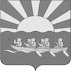 Отчето деятельности Контрольно-счетной палаты  муниципального образования Чукотский муниципальный район в 2019 году29 января 2019 года                                                                                с. Лаврентия1. Общие положенияНастоящий отчёт о деятельности Контрольно-счетной палаты  муниципального образования Чукотский муниципальный район  подготовлен и представлен в Совет депутатов муниципального образования Чукотский муниципальный район в соответствии с требованиями статьи 19 Федерального закона от 7 февраля 2011 года № 6-ФЗ «Об общих принципах организации и деятельности контрольно-счётных органов субъектов Российской Федерации и муниципальных образований» и Положения об образовании контрольно-счетного органа муниципального образования Чукотский муниципальный район, утверждённого Решением Совета депутатов муниципального образования Чукотский муниципальный район 25 октября 2012 года № 25.В отчёте отражена информация об основных результатах деятельности Контрольно-счетной палаты муниципального образования Чукотский муниципальный район  за 2019 год по выполнению полномочий в сфере внешнего муниципального финансового контроля, которые определены законодательством Российской Федерации и муниципальными правовыми актами муниципального образования Чукотский муниципальный район.Контрольно-счетная палата муниципального образования Чукотский муниципальный район  в соответствии со статьей 39.5. Устава муниципального образования Чукотский муниципальный район, принятого решением Совета депутатов муниципального образования Чукотский муниципальный район от 23 декабря 2005 г. N 92 (с изменениями и дополнениями), является постоянно действующим органом внешнего муниципального финансового контроля. Контрольно-счетная палата  муниципального образования Чукотский муниципальный район входит в структуру органов местного самоуправления муниципального образования Чукотский муниципальный район, образуется Советом депутатов муниципального образования Чукотский муниципальный район и ему подотчетна, обладает организационной и функциональной независимостью и осуществляет свою деятельность самостоятельно.2.Обеспечение деятельности контрольно-счетной палатыКонтрольно-счетная палата муниципального образования Чукотский муниципальный район начала осуществлять свою деятельность с 1 января 2018 года.Деятельность Контрольно-счетной палаты муниципального образования Чукотский муниципальный район осуществлялась на основе годового плана работы, утвержденного Распоряжением председателя Контрольно – счетной палаты  муниципального образования Чукотский муниципальный район от 26  декабря 2018 года № 18 (с изменениями), предусматривающего проведение экспертно- аналитических и контрольных мероприятий, финансово-экономической экспертизы проектов нормативных правовых актов.В 2019 году велась работа по наполняемости раздела Контрольно-счетной палаты муниципального образования Чукотский муниципальный район размещенного на официальном  сайте муниципального образования Чукотский муниципальный район.Исходя из взаимной заинтересованности в эффективном решении задач, связанных с осуществлением муниципального финансового контроля на территории муниципального образования Чукотский муниципальный район Контрольно-счетной палатой муниципального образования Чукотский муниципальный район заключены соглашения о сотрудничестве и взаимодействии со следующими организациями:- Счетной Палатой Чукотского автономного округа;- Управлением финансов, экономики и имущественных отношений муниципального образования Чукотский муниципальный район;- Прокуратурой Чукотского района;- Пунктом полиции (место дислокации с. Лаврентия) Межмуниципального отделения Министерства внутренних дел России «Провиденское».Штатная численность Контрольно-счетной палаты муниципального образования Чукотский муниципальный район в 2019 году составляла 1 единицу.3. Показатели деятельностиКонтрольно-счетной палаты муниципального образования Чукотский муниципальный районРуководствуясь Бюджетным кодексом Российской Федерации, Федеральным законом от 07.02.2011 №6-ФЗ «Об общих принципах организации и деятельности контрольно-счетных органов субъектов Российской Федерации и муниципальных образований» Контрольно-счетный орган муниципального образования Чукотский муниципальный район осуществляет предварительный, оперативный и последующий контроль за формированием и исполнением бюджета муниципального образования Чукотский муниципальный район.План работы на 2019 год в целом выполнен в полном объеме.В соответствии с планом работы за отчетный период проведено 26 мероприятия из них 21 экспертно - аналитических и 4 контрольных мероприятий.По результатам контрольных и экспертно-аналитических мероприятий, проведенных за отчетный период, вынесено 3 представления о принятии мер по устранению нарушений.4. Экспертно-аналитическая деятельностьОсновная задача Контрольно-счетной палаты муниципального образования Чукотский муниципальный район при осуществлении экспертно-аналитической деятельности – обеспечение и развитие единой системы контроля за формированием и исполнением бюджета муниципального образования Чукотский муниципальный район, осуществляемой в рамках полномочий Контрольно-счетной палаты муниципального образования Чукотский муниципальный район, утвержденных Решением Совета депутатов муниципального образования Чукотский муниципальный район от 25 октября 2012 года № 25 «Об образовании контрольно-счетного органа муниципального образования Чукотский муниципальный район».Деятельность Контрольно-счетной палаты муниципального образования Чукотский муниципальный район в рамках экспертно-аналитических мероприятий, направлена на повышение прозрачности бюджетного процесса, повышения эффективности использования бюджетных ресурсов, предупреждение бюджетных нарушений в процессе исполнения бюджета муниципального образования Чукотский муниципальный район.В рамках осуществления полномочий в 2019 году проведено 21 ЭАМ, составлено 2 акта проверки и 21 заключение в том числе:1. В соответствии со статьей 264.4 Бюджетного кодекса Российской Федерации в рамках последующего контроля для подготовки заключения на отчет об исполнении бюджета муниципального образования Чукотский муниципальный район за 2019 год проведена внешняя проверка годовой бюджетной отчетности 5-ти главных администраторов бюджетных средств:-Управление социальной политики Администрации муниципального образования Чукотский муниципальный район;- Управление финансов, экономики и имущественных отношений муниципального образования Чукотский муниципальный район;- Совет депутатов муниципального образования Чукотский муниципальный район; - Администрация муниципального образования Чукотский муниципальный район;- Избирательная комиссия муниципального образования Чукотский муниципальный район.2. Проведена внешняя проверка отчета об исполнении бюджета за 2018 год;3. Проведены экспертизы проектов Решений Совета депутатов муниципального образования Чукотский муниципальный район:- Заключение по результатам анализа (обследования), проведенного в ходе экспертно-аналитического мероприятия «Экспертиза проекта Решения Совета депутатов муниципального образования Чукотский муниципальный район  "Об исполнении бюджета муниципального образования Чукотский муниципальный район за 2018 год"»;- Заключение на проект решения Совета депутатов муниципального образования Чукотский муниципальный район «О внесении изменений в Решение Совета депутатов муниципального образования Чукотский муниципальный район от 10 декабря 2018 года № 54» -3 заключения;- Заключение Контрольно-счетной палаты муниципального образования Чукотский муниципальный район на проект решения Совета депутатов муниципального образования Чукотский муниципальный район "О бюджете муниципального образования Чукотский муниципальный район на 2020 год".4. Проведена внешняя проверка годовых отчетов об исполнении бюджетов 6 сельских поселений и экспертиза 6 проектов Решений Совета депутатов сельских поселений Чукотского муниципального района:- Заключение по результатам анализа (обследования), проведенного в ходе экспертно-аналитического мероприятия на годовой отчет об исполнении бюджета муниципального образования сельское поселение Инчоун за 2018 год;- Заключение по результатам анализа (обследования), проведенного в ходе экспертно-аналитического мероприятия на годовой отчет об исполнении бюджета муниципального образования сельское поселение Нешкан за 2018 год;- Заключение по результатам анализа (обследования), проведенного в ходе экспертно-аналитического мероприятия на годовой отчет об исполнении бюджета муниципального образования сельское поселение Энурмино за 2018 год;- Заключение по результатам анализа (обследования), проведенного в ходе экспертно-аналитического мероприятия на годовой отчет об исполнении бюджета муниципального образования сельское поселение Уэлен за 2018 год;- Заключение по результатам анализа (обследования), проведенного в ходе экспертно-аналитического мероприятия на годовой отчет об исполнении бюджета муниципального образования сельское поселение Лаврентия за 2018 год;- Заключение по результатам анализа (обследования), проведенного в ходе экспертно-аналитического мероприятия на годовой отчет об исполнении бюджета муниципального образования сельское поселение Лорино за 2018 год.5. Подготовлены три заключения на отчеты об исполнении бюджета муниципального образования Чукотский муниципальный район за первый квартал, первое полугодие и 9 месяцев 2019 года.6. Проведено совместное экспертно-аналитическое мероприятие со Счетной палатой Чукотского автономного округа «Анализ использования бюджетных средств и иных источников финансирования на организацию питания детей в общеобразовательных и дошкольных образовательных организациях, входящих в Чукотский (надмуниципальный) образовательный округ, за 2017 - 2018 годы», составлено 2 акта и 1 заключение.Результаты экспертно-аналитических мероприятий в установленном порядке направлены в Совет депутатов муниципального образования Чукотский муниципальный район.По результатам экспертно-аналитических мероприятий подготовлены заключения, содержащие замечания и рекомендации.По результатам проведения экспертиз проектов Решений Совета депутатов муниципального образования Чукотский муниципальный район отдельные замечания и рекомендации Контрольно-счетной палатой муниципального образования Чукотский муниципальный район учтены в Решениях Совета депутатов района.Расходов, не предусмотренных бюджетом муниципального образования Чукотский муниципальный район и сводной бюджетной росписью, не установлено.Заключения направлялись в Совет депутатов муниципального образования Чукотский муниципальный район и Главе Администрации муниципального образования Чукотский муниципальный район.	5. Контрольная деятельностьЗа отчетный период в соответствии с планом работы проведено 4 контрольных мероприятия,  составлено 4 акта проверок, объем проверенных средств составил 198 017,1 тыс. руб.Полномочия Контрольно-счетной палатой муниципального образования Чукотский муниципальный район в отчётном периоде распространялись на муниципальные органы и учреждения муниципального образования Чукотский муниципальный район.В соответствии с планом работы Контрольно-счетной палатой муниципального образования Чукотский муниципальный район на 2019 год проведены следующие мероприятия:Проверка законности, результативности (эффективности и экономности)  использования средств бюджета муниципального образования Чукотский муниципальный район на реализацию мероприятия "Предоставление субсидии юридическим лицам и/или индивидуальным предпринимателям, предоставляющим услуги населению по помывке в низкорентабельных банях Чукотского муниципального района" подпрограммы "Поддержка низкорентабельных бань  в муниципальном образовании Чукотский  муниципальный район  на 2017-2019 годы" муниципальной программы  «Развитие жилищно-коммунального хозяйства в муниципальном образовании Чукотский муниципальный район на 2017-2019 годы» в 2018 году».Проверка соблюдения установленного порядка управления и распоряжения муниципальным имуществом, находящимся в оперативном управлении Муниципального бюджетного учреждения культуры "Центр культуры Чукотского муниципального района" за 2018 год и истекший период 2019 года.Проверка законности, результативности (эффективности и экономности) использования субсидий, предоставленных из окружного бюджета бюджетам муниципальных образований Чукотского автономного округа на финансовую поддержку производства социально значимых видов хлеба в 2018 году.Проверка законности и результативности (эффективности и экономности) использования средств окружного бюджета и иных источников на реализацию Государственной программы «Развитие жилищного строительства и обеспечение комфортной среды проживания населения в Чукотском автономном округе в 2017-2022 годах» за 2018 год (с элементами аудита в сфере закупок).Фактов нецелевого расходования средств не установлено.По результатам контрольных мероприятий Контрольно-счетной палатой муниципального образования Чукотский муниципальный район направлялись представления с содержанием соответствующих рекомендаций по устранению выявленных нарушений. Всего направленно 3 представления выявлено 8 нарушений. Устранено 8 нарушений.Отчеты о результатах контрольных и экспертно-аналитических мероприятий направлялись Главе муниципального образования Чукотский муниципальный район и в Совет депутатов муниципального образования Чукотский муниципальный район.6.Заключительная частьДеятельность Контрольно-счетной палатой муниципального образования Чукотский муниципальный район направлена на повышение эффективности и качества контрольной и экспертно-аналитической работы, более активное использование  методов контроля.Учитывая итоги работы отчетного периода, требуется дальнейшее совершенствование экспертно-аналитического направления деятельности, сосредоточение усилий на работе по профилактике нарушений в бюджетной сфере.Контрольно-счетная палата муниципального образования Чукотский муниципальный район считает целесообразным продолжить работу по повышению качества контрольных и экспертно-аналитических мероприятий, совершенствованию форм и методов контроля.Приоритетными направлениями на предстоящий год определены:1) Оценка потенциала и выявление резервов доходной части бюджета при осуществлении экспертно-аналитической деятельности.2) Анализ исполнения и реализации муниципальных программ Чукотского муниципального района, экспертиза муниципальных программ.3) Совершенствование методологической базы, в том числе с использования классификатора нарушений, выявляемых в ходе внешнего государственного аудита (контроля), одобренного Коллегией Счетной палатой Российской Федерации.4) Подготовка предложений по совершенствованию осуществления главными администраторами бюджетных средств внутреннего финансового контроля и внутреннего финансового аудита.Деятельность Контрольно-счетная палата муниципального образования Чукотский муниципальный район в 2020 году, прежде всего, будет направлена на профилактику и предупреждение нарушений действующего законодательства при расходовании бюджетных средств и управлении муниципальной собственностью.